Bildquelle: ShutterstockAnmeldung zum Cross-Cultural-Mentoring-Programm der HWG LUBitte schicken Sie Ihre Anmeldung bis zum 13. März 2024 per Mail an 
Petra.Schorat-Waly@hwg-lu.dePersönliche Daten des*der Mentor*inPersönliche Daten des*der Mentor*inVornameNachnameRufnameHandynummerE-Mail-AdresseStudiengang, SemesterSprachkenntnisseIhre Motivation und Ihre StärkenIhre Motivation und Ihre Stärken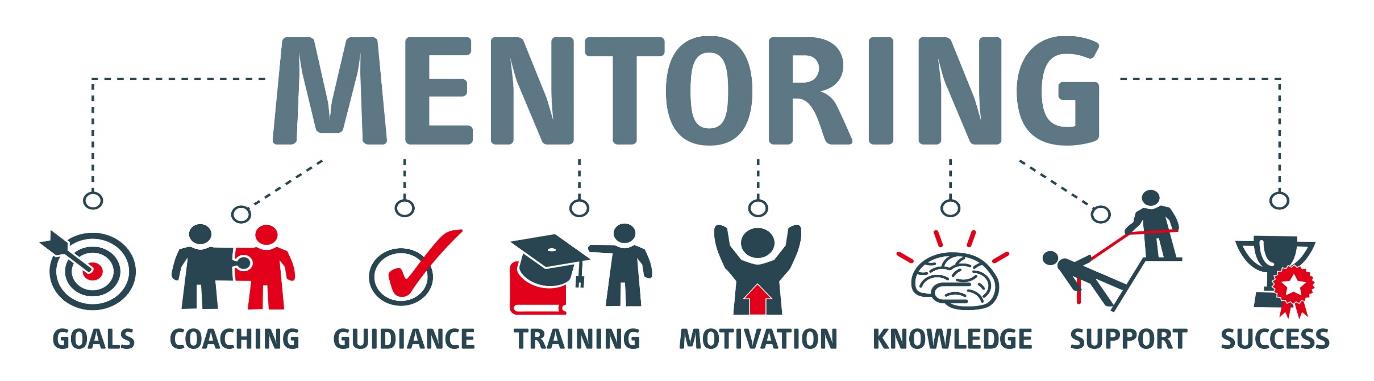 Was motiviert Sie an dem Cross Cultural Mentoring Programm teilzunehmen?Wann sagen Sie, dass Ihre Teilnahme ein Erfolg war?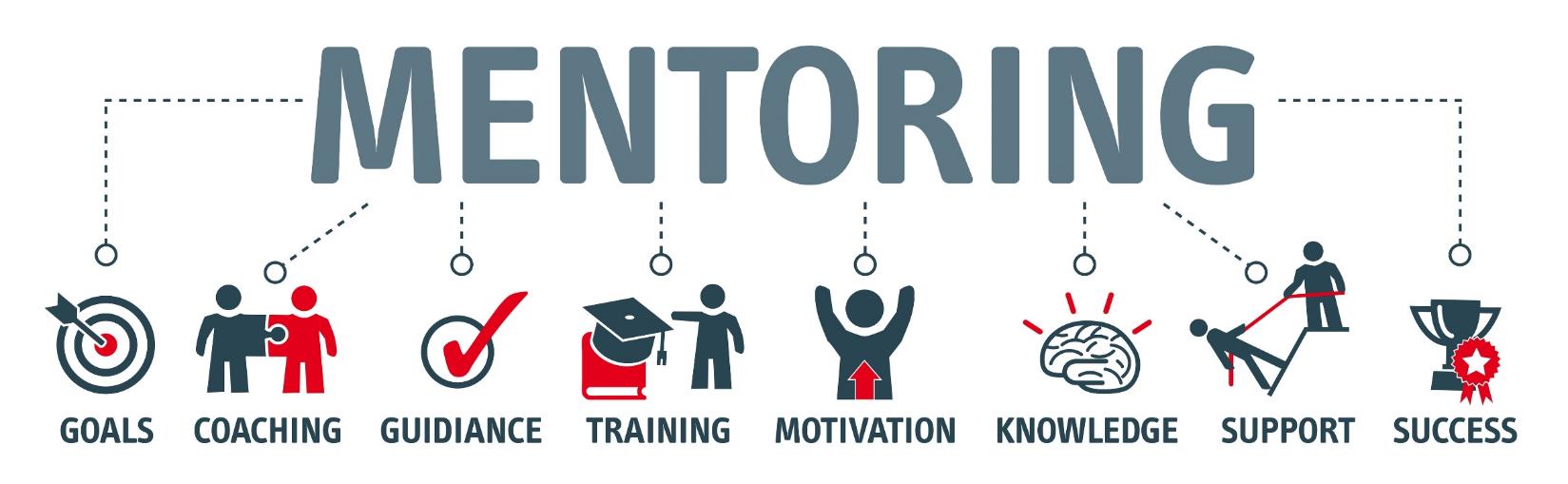 Wo liegen Ihre Stärken?In welchen Bereichen könnten Sie auch fachliche 
Unterstützung leisten?